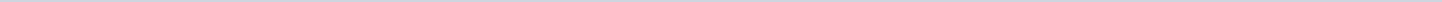 Index (1 onderwerp)1 Lbr VNG 20-018, Coronacrisis update nr 7, zaaknr 618527, 20200511Lbr VNG 20-018, Coronacrisis update nr 7, zaaknr 618527, 20200511MetadataDocumenten (1)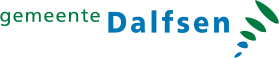 Gemeente DalfsenAangemaakt op:Gemeente Dalfsen28-03-2024 14:41Ingekomen stukPeriode: 2024Laatst gewijzigd28-05-2020 11:43ZichtbaarheidOpenbaarStatusVoor kennisgeving aannemen#Naam van documentPub. datumInfo1.Lbr VNG 20-018, Coronacrisis update nr 7, zaaknr 618527, 2020051111-05-2020PDF,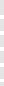 95,97 KB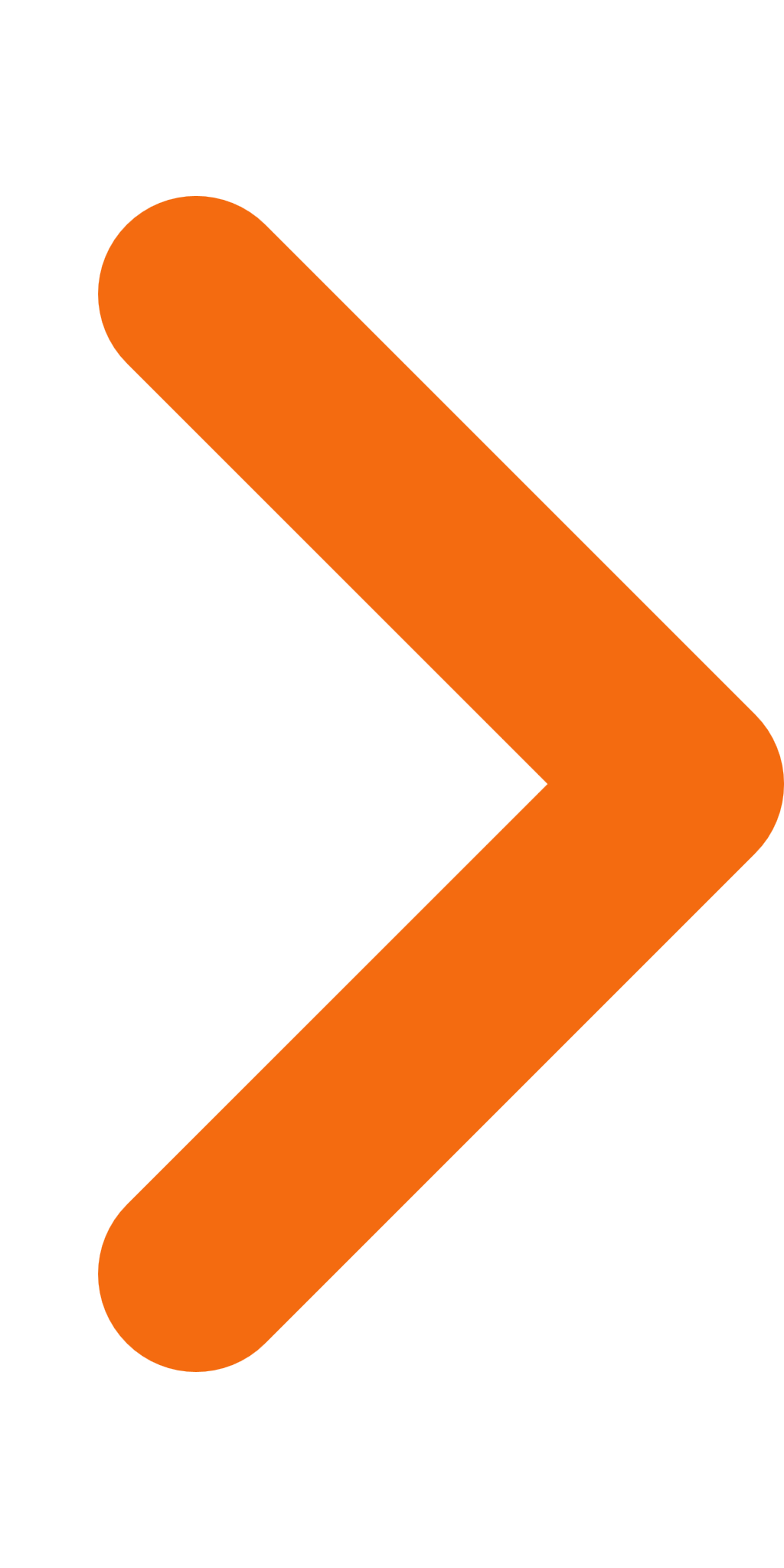 